«Согласовано»                                                                       «Утверждаю»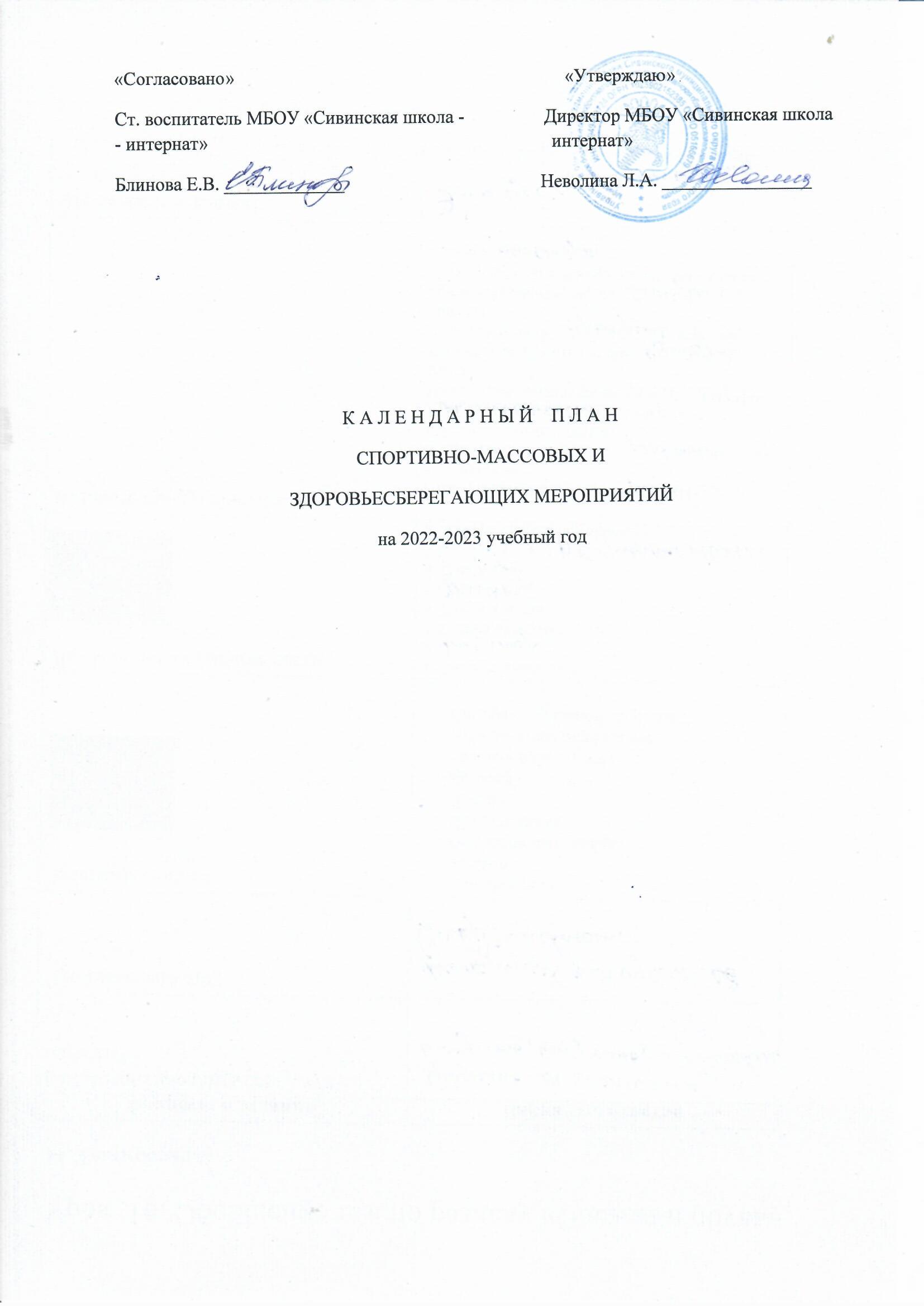 Ст. воспитатель МБОУ «Сивинская школа -                 Директор МБОУ «Сивинская школа - интернат»                                                                          интернат»Блинова Е.В. _____________                                          Неволина Л.А. ________________К А Л Е Н Д А Р Н Ы Й    П Л А НСПОРТИВНО-МАССОВЫХ И ЗДОРОВЬЕСБЕРЕГАЮЩИХ МЕРОПРИЯТИЙ на 2022-2023 учебный годРасписание школьных спортивных секций и внеурочной деятельности№Наименование мероприятиясрокиместоучастникиответственные1Весёлые стартысентябрьСпорт. зал1-4 кл.Тимофеев В.С.2Осенний фото кросссентябрьСпорт. поле5-9 кл.Семакина Т.Н. Блинова Е.В.3Настольный теннисоктябрь2 эт. шк. здан.5-9 кл.Тимофеев В.С.4Квиз игра «Спорт и ЗОЖ»ноябрьКл. кабинеты6-9 кл.Тимофеев В.С.Педагоги классов Семакина Т.Н.5Лыжные гонки (классика)декабрьСпорт. поле1-4 кл.,5-9 кл.Учитель физкультуры6Лыжные гонки (свободный ход)февральСпорт. поле1-4 кл.,5-9 кл.Учитель физкультуры7ВолейболмартСпорт. зал6-9 кл.Тимофеев В.С.8ПионерболмартСпорт. зал3-5 кл.Тимофеев В.С.9Баскетбол 3х3апрельСпорт. зал5-9 кл.Неволин А.И.10Весенний пробегапрельТеррит. школы1-4 кл.,5-9 кл.Учитель физкультуры, Блинова Е.В.11Неделя здоровьесбережения и ЗОЖапрельШкола 1-9 кл.Учитель физкультурыПедагоги классов Блинова Е.В.12СтритболмайТеррит. школы5-9 кл.Неволин А.И.13Легкоатлетическая эстафетамайТеррит. школы1-3 кл.,4-6 кл,7-9 кл.Учитель физкультуры, Блинова Е.В.14Весёлые стартымайТеррит. школы1-4 кл.Учитель физкультуры,Семакина Т.Н.15Участие в спортивных мероприятиях, проводимых МУ ДО «Сивинский ДТ»В т.ч. гдаРайонные плащадкиУчащиеся 1-9 клУчитель физкультуры1 «Волшебный мяч»Муниципальный тур «Волшебный мяч»Муниципальный тур «Волшебный мяч»Муниципальный тур «Волшебный мяч»Муниципальный турСентябрьМарт СентябрьМарт Объекты ССЦОбъекты ССЦОбъекты ССЦПо назнач.По назнач.Гончарова С.В.,Блинова Е.В.,Учитель физкультурыГончарова С.В.,Блинова Е.В.,Учитель физкультуры2Муниципальный тур- веснаМуниципальный тур- веснаМуниципальный тур- веснаМуниципальный тур- веснамаймайОбъекты ССЦОбъекты ССЦОбъекты ССЦПо назнач.По назнач.Гончарова С.В.,Блинова Е.В., Учитель физкультурыГончарова С.В.,Блинова Е.В., Учитель физкультуры33Муниципальный тур                                                             Президентские состязанияМуниципальный тур                                                             Президентские состязанияМуниципальный тур                                                             Президентские состязанияМуниципальный тур                                                             Президентские состязанияАпрель-майАпрель-майОбъекты ССЦОбъекты ССЦПо назнач.Блинова Е. В.,Учитель физкультурыБлинова Е. В.,Учитель физкультурыБлинова Е. В.,Учитель физкультуры44 Муниципальная Спартакиада учащихся ОУ Муниципальная Спартакиада учащихся ОУ Муниципальная Спартакиада учащихся ОУ Муниципальная Спартакиада учащихся ОУВ т.ч. годаВ т.ч. годаОбъекты ССЦОбъекты ССЦВ т.ч. годаБлинова Е. В.,Учитель физкультурыБлинова Е. В.,Учитель физкультурыБлинова Е. В.,Учитель физкультурыСпартакиада учащихся с ОВЗ  Пермского краяСпартакиада учащихся с ОВЗ  Пермского краяСпартакиада учащихся с ОВЗ  Пермского краяСпартакиада учащихся с ОВЗ  Пермского краяВ т.ч. годаВ т.ч. годаОбъекты ССЦОбъекты ССЦВ т.ч. годаБлинова Е. В.,Учитель физкультурыБлинова Е. В.,Учитель физкультурыБлинова Е. В.,Учитель физкультурыМероприятиеПериод проведенияПериод проведенияПериод проведенияПериод проведенияПериод проведенияОтветственные Ответственные Ответственные Ответственные Агитация и пропаганда здорового образа жизни:Конкурсы рисунков, учащихся 1-4 классов на тему « Мы любим спорт»Агитация и пропаганда здорового образа жизни:Конкурсы рисунков, учащихся 1-4 классов на тему « Мы любим спорт»В течение годаВ течение годаВ течение годаВ течение годаВ течение годаВоспитатели, кл. руководителиВоспитатели, кл. руководителиВоспитатели, кл. руководителиВоспитатели, кл. руководителиКонкурс коллажей «ЗОЖ для нас» в рамках месячника борьбы с туберкулезомОктябрь Октябрь Октябрь Октябрь Октябрь Воспитатели, кл. руководителиВоспитатели, кл. руководителиВоспитатели, кл. руководителиВоспитатели, кл. руководителиОформление стендов «Олимпийский дневник», «Играем в спортивные игры», «Интересное в мире спорта».В течение годаВ течение годаВ течение годаВ течение годаВ течение годаУчитель физкультуры, руководители спорт. секцийУчитель физкультуры, руководители спорт. секцийУчитель физкультуры, руководители спорт. секцийУчитель физкультуры, руководители спорт. секцийОрганизация цикла бесед и лекций на классных часах по темам:«ЗОЖ  школьника», «Гигиена школьника», «Отказ от вредных привычек».В течение годаВ течение годаВ течение годаВ течение годаВ течение годаКл. руководителиКл. руководителиКл. руководителиКл. руководители Военно-патриотическая игра «Зарница» Сентябрь, майСентябрь, майСентябрь, майСентябрь, майСентябрь, майСт. воспитатель, воспитатели, ДТСт. воспитатель, воспитатели, ДТСт. воспитатель, воспитатели, ДТСт. воспитатель, воспитатели, ДТДекада здоровьяАпрель Апрель Апрель Апрель Апрель Воспитатели, кл. руководителиВоспитатели, кл. руководителиВоспитатели, кл. руководителиВоспитатели, кл. руководителиВсероссийский урок здоровьяАпрель Апрель Апрель Апрель Апрель Ст. воспитатель, воспитателиСт. воспитатель, воспитателиСт. воспитатель, воспитателиСт. воспитатель, воспитатели«Детские олимпийские игры. День здоровья»Апрель Апрель Апрель Апрель Апрель Ст. воспитатель, воспитателиСт. воспитатель, воспитателиСт. воспитатель, воспитателиСт. воспитатель, воспитателиОформление стендов  «Интересное в мире спорта».В течение годаВ течение годаВ течение годаВ течение годаВ течение годаСт. воспитатель, воспитатели, библиотекарь, Ст. воспитатель, воспитатели, библиотекарь, Ст. воспитатель, воспитатели, библиотекарь, Ст. воспитатель, воспитатели, библиотекарь, Тематические родительские собрания на темы: «Воспитание правильной осанки у детей» «Распорядок дня и двигательный режим школьника»                         «В движении – развитие»В течение годаВ течение годаВ течение годаВ течение годаВ течение годаВоспитатели, кл. руководители Воспитатели, кл. руководители Воспитатели, кл. руководители Воспитатели, кл. руководители Тематические листовки, флаеры по пропагандеЗОЖВ течение годаВ течение годаВ течение годаВ течение годаВ течение годаВолонтёрский отряд Волонтёрский отряд Волонтёрский отряд Волонтёрский отряд Спортивные секцииСпортивные секцииСпортивные секцииСпортивные секцииСпортивные секцииСпортивные секцииСпортивное «Настольный теннис»Сборн27В т.ч. неделиСпортивное «Волейбол»Тимофеев В. С.4-9 27Вт.18.00 – 18.30Чет18.00 – 18.30Внеурочная деятельностьВнеурочная деятельностьВнеурочная деятельностьВнеурочная деятельностьВнеурочная деятельностьВнеурочная деятельностьСпортивное«Спорт для всех»Тимофеев В. С.561815Согласно расписанию ВД